Annex 21-03/A Drawing 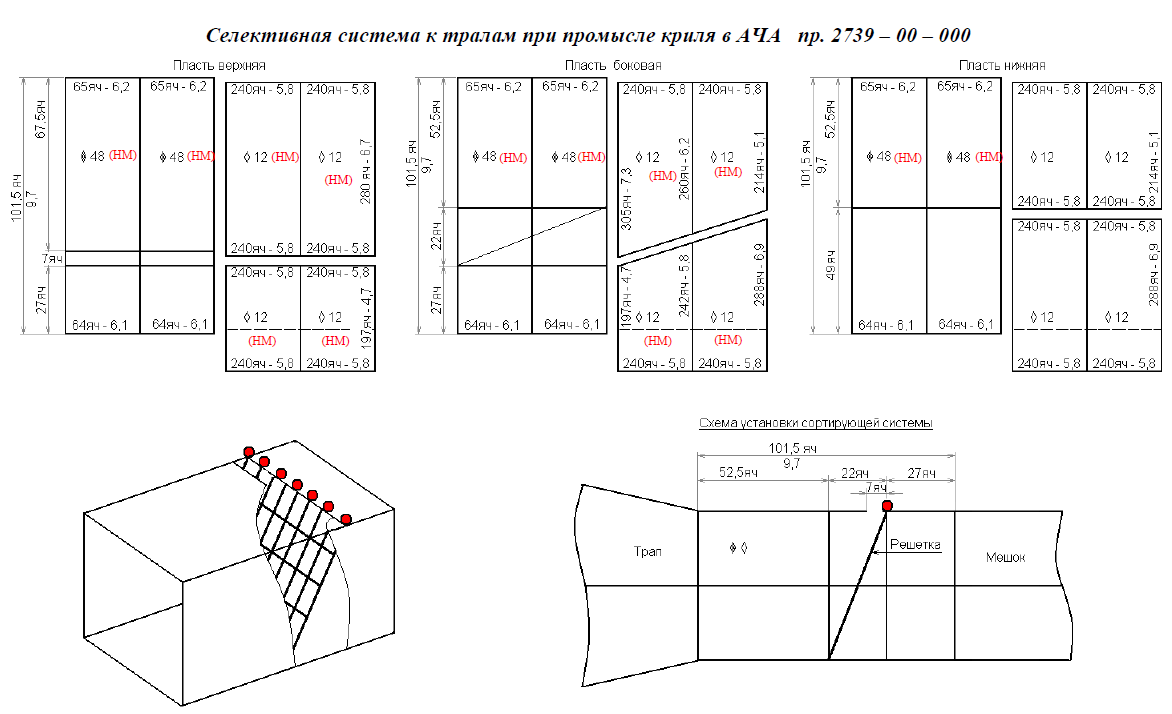 